ПРЕДМЕТ: Појашњење конкурсне документације за ЈН 37/2020 - Радови испитивање присуства и уклањање неексплодираних убојних средстава на локацији која је планирана за проширење капацитета Луке Богојево, у свему према Пројекту за чишћење експлозивних остатака рата са локације „Лука Богојево“, број 0228/20 од јула 2020. године.У складу са чланом 63. став 2. и став 3. Закона о јавним набавкама („Службени гласник Републике Србије“, бр. 124/12, 14/15 и 68/15), објављујемо следећи одговоре на питања:Питање број 1У конкурсној документацији, у тачки 4.2. Додатни услови за учешће у поступку јавне набавке наведено је да право на учешће у поступку јавне набавке има понуђач који располаже следећим пословним капацитетом:„да је понуђач за најдуже последњих 3 година рачунајући од дана објављивања позива за подношење понуда извео квалитетно и у уговореном року разминирање-чишћење касетне муниције и других неексплодираних убојних средстава на површини која износи минимум 206.500м2“.Молимо да додатно појасните наведени услов одговорима на следећа питања:Да ли се под појмом „пројекти/уговори разминирања – чишћења касетне муниције и других НУС“ могу сматрати и пројекти/уговори хуманитарног разминирања (разминирање минских поља) и пројекти/уговори пиротехничког прегледа, имајући у виду да се у реализацији ових пројеката спроводе потпуно исте активности и процедуре као и у пројектима разминирања – чишћења касетне муниције и других НУС?У пројектима хуманитарног разминирања и пиротехничког прегледа спроводе се следеће активности: претраживања/прегледа површине, лоцирања мета, истраживања мета и уклањања свих мина/НУС до дефинисане дубине,што је потпуно идентично активностима које се спроводе у пројектима разминирања – чишћења касетне муниције и других НУС, осим што се за различите врсте пројеката користи различита опрема и организација рада, што за понуђача који је акредитован за ове врсте пројеката, не представља ограничење или препреку.Одговор број 1 Под појмом „пројекти/уговори разминирања – чишћења касетне муниције и других НУС“ не могу се сматрати пројекти/уговори пиротехничког прегледа, јер постоји више битних разлика. Наиме, на пословима пиротехничког прегледа, а на основу Уредбе о заштити од неескплодираних остатака рата („Сл. гласник РС, бр. 70/2013), не смеју се вршити послови уклањања свих мина/НУС до дефинисане дубине. Послови пиротехничког прегледа као послови заштите од НУС су регулисани наведеном Уредбом, у делу „Извиђање“, те такви послови никако не могу подразумевати послове уклањања, а нарочито што се за послове проналажења и ископавања израђује пројекат од стране надлежне службе, односно Центра за разминирање.Такође, послови разминирања/чишћења се од послова пиротехничког прегледа разликују у делу израде пројекта, контроле квалитета извршених послова и издавања уверења о очишћености, те се код послова разминирања/чишћења сви наведени послови врше од стране Центра за разминирање, који има искључиву надлежност издавања уверења о очишћности, а све у складу са националним и међународним стандардима, док за послове пиротехничког прегледа ниједна државна институција не може гарантовати да ли су и на који начин исти изведени.Питање број 2Због чега се као референца о реализованим пројектима/уговорима у претходном периоду узима период од само претходне 3 године и површина од 206.000м2? Ако је понуђач у претходне 3 године квалитетно, у уговореном року и изнад свега, безбедно, без иједног инцидента или минске несреће, реализовао пројекте/уговоре у мањем обиму од траженог у оквиру додатних услова (нпр. 100.000 или 130.000м2), а у периоду дужем од 3 године реализовао пројекте/уговоре у укупном обиму који је знатно већи од 206.000м2, несумњиво је да би и овај посао извршио квалитетно, безбедно и у одговарајућем року.Одговор број 2Конкурсном документацијом је предвиђено да се референца односи на површину за разминирање-чишћење касетне муниције и других неексплодираних убојних средстава у износу од минимум 206.500 m2 у укупном збиру за сваки појединачни уговор који је понуђач реализовао за наведени период. Није потребно да је понуђач по једном уговору квалитетно и у уговореном року реализовао укупну захтевану површину.Укупна површина коју треба очистити од ЕОР износи 206.500 m2. па је у складу са тим постављен услов пословног капацитета који се односи на реализоване пројекте у наведеном обиму.У циљу обезбеђивања што већег броја понуђача, тј. конкурeнције, следи измена конкурсне документације тако што се референца о реализованим пројектима/уговорима у претходном периоду узима период од претходних 5 година, рачунајући од дана објављивања позива за подношење понуда.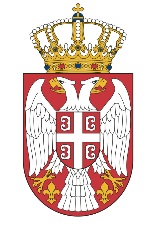 Република СрбијаМИНИСТАРСТВО ГРАЂЕВИНАРСТВА,САОБРАЋАЈА И ИНФРАСТРУКТУРЕБрој: 404-02-101/4/2020-02Датум: 28.07.2020. годинеНемањина 22-26, Београд